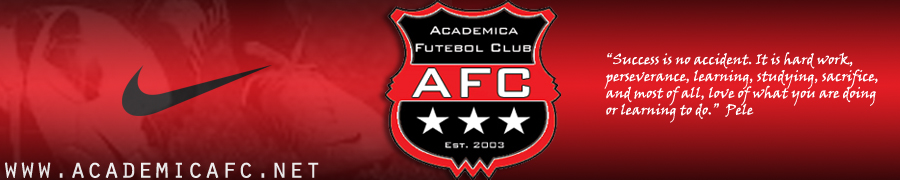 INTRODUCTIONThis guidelines for our summer clinics have been created based off a combination of mostly reopening of CT Phase 2 rules (June 17, 2020), and some of reopening of Phase 1 rules, so we can provide an active and worthwhile soccer experience while protecting the safety and health of our staff and players.We expect all of our Coaches, Parents and Players to follow all guidelines provided in this document. All staff will be trained to understand the guidelines and will be in charge of enforcing during the clinics.Thank you very much for your cooperation and trust.GENERAL GUIDELINESAll Players must submit signed Waiver on first day before participation Besides the coaches, there will be a coaching/administrative director on siteTwo Groups of 10-12 plus a coach are allowed per Full Field (25 total people on a full field allowed)  Small Group of players, coach and location will be the same for the whole week of training (no joining in with other groups)Players are to bring their own bag, ball, water, wipes/sanitizer -there will be markers 6ft apart for players equipment on the side of each fieldMasks and/or gloves are permitted but not required to be worn by the players during training. We recommend players wear a mask to and from Car to Field.Coaches will be wearing masks during all training time.  Coaches will change mask before and after each 2-hour sessionPlayers and Staff cannot show up if they are sick or have a fever Social Distancing Protocol will be applied when necessary (bags, walking to and from field, bathroom line, trainer line) Scrimmaging is allowed –we will only scrimmage within each small groupNo group celebrations, high-5s, hugs, handshakes, fist-bumps, etc.GROUP ACTIVITY15 min –Warm up15 min –Foundation Exercises15 min –Athletic Development15 min –Technical Topic20 min –Shooting Activity30 min –Small Sided Activity or Scrimmaging10 min –Cool DownDROP-OFF / PICK-UP PROCEDURESDROP OFFOnly participants and coaches are allowed to enter the field. All parents should remain in their vehicles during drop off.Children should remain in vehicles until 5 minutes before their scheduled training times and then walk to field –follow map guidelines.Vehicles are encouraged to arrive no earlier than 10 minutes before the scheduled start time of the training session and should park in area designated by group on the map.  PICK UPPlease park in area designated by group on the map and do not arrive more than10 minutes before end.  Please wait in car until your child walks closer to pick up area. NOTE: Groups of players and coach will be pre-assigned before clinics startRESTROOOM / HANDWASHING There will be portable restrooms with sanitizer & hand washing stations assigned by groups Portable restrooms will be cleaned & sanitized before and after each dayAll players are expected to bring their own hand sanitizer/wipes as wellHYDRATIONPlease bring plenty of your own water for the 2-hour training session Large water bottle or jug, and one 20 oz sports drink There will be NO water stations set up for refillCOACHES RESPONSIBILITYEnsure the health and safety of the participantsIf you are not feeling well or have fever do not attend clinicsInquire how the athletes are feeling. Send anyone you believe acts or looks ill to trainer • Coaches should maintain at least 6 feet social distance at all timesAlways wear a face mask when training playersMasks are permitted but not required to be worn by the players during trainingEnsure all athletes have their own individual equipment (ball, water, bag etc.)Ensure coach is the only person to handle equipment (e.g. cones, disk etc.); do not enlist players to pick up cones, etc.Clean and sanitize all equipment every dayUse new set of pinnies for every session. Wash all pinnies at the end of the dayAssist players with drop-off and pick-up protocolFollow & Enforce all rules and guidelines in this documentHave fun, stay positive –players and parents are looking to you for leadership.PARENT RESPONSIBILITYIf your child is not feeling well or has a fever do not attend clinicsConsider not carpooling or ONLY with players that are in the same training groupStay in car or adhere to minimum 6 feet social distance requirement and wear a mask when necessaryNo Parents, relatives, friends allowed near training areasBe sure your child has necessary sanitizing products with them at every trainingEnsure all equipment (cleats, ball, shin guards etc.) are sanitized before and after every trainingEnsure child’s clothing is washed after every trainingNotify us immediately if your child becomes ill for any reason.Follow all rules and guidelines in this documentPLAYER RESPONSIBILITYTake your temperature daily and especially before activities with others –if feeling ill or have a fever do not attend clinicsWash hands thoroughly before and after trainingBring and use hand sanitizer/wipes with you at every trainingMasks are permitted but not required to be worn by the players during training. We recommend players wear a mask to and from Car to FieldDo not touch or share anyone else’s equipment, water, food or bagsPractice social distancing when necessary as per this documentWash and sanitize all equipment before and after every trainingNo group celebrations, high-5s, hugs, handshakes, fist-bumps, etcPlease bring plenty of water –no refill stations Follow all rules and guidelines in this documentHAVE FUN!